АДМИНИСТРАЦИИ  г.НАЗРАНЬ                                                 РАСПОРЯЖЕНИЕ        №  147 		                                      	                                            от “  26  ”    ноября     2018г.     Об утверждении Перечня  коррупционно-опасных   функций  в сфере    деятельности администрации г. Назрань      В соответствии с Федеральными законами от 06.10.2003 № 131-ФЗ «Об  общих принципах организации местного самоуправления в Российской Федерации», от 25.12.2008 № 273-ФЗ «О противодействии коррупции», планом реализации мероприятий государственной программы Республики Ингушетия «О противодействии коррупции» 1. Утвердить Перечень коррупционно-опасных функций в сфередеятельности администрации  г. Назрань согласно приложению к настоящему распоряжению   2. Пресс-секретарю  опубликовать настоящее распоряжение  на сайте Администрации г. Назрань (www.nazrangrad.ru).   3 Контроль за исполнением возложить на помощника главы г. Назрань по вопросам противодействия коррупции (Акиева М-Б.А.).      Глава   г.Назрань                                                                         А.М. Тумгоев                                                                                                        Утвержден                                                                                                                                     Распоряжением                                                                                                                                     Главы г. Назрань                                                                                                                                 _________А.М. Тумгоева                                                                                                                           №  147       от    26.11.2018г.  Перечень коррупционно-опасных функций в сфере деятельности администрации г. Назрань1. Осуществление организационно-распорядительных и административно-хозяйственных функций. 2. Формирование, исполнение бюджета администрации г. Назрань3. Управление и распоряжение имуществом, находящимся в муниципальной собственности МО «Городской округ г. Назрань».4. Подготовка и принятие решений об установлении, изменении и отмене местных налогов и сборов МО «Городской округ г. Назрань». 5. Разработка и реализация муниципальных целевых программ 6.Представление в судах общей юрисдикции, арбитражных судах интересов Администрации г. Назрань 7. Регистрация имущества и ведение баз данных имущества. 8. Дорожная деятельность в отношении дорог местного значения. 9.  Создание условий для предоставления транспортных услуг населению и организация транспортного обслуживания населения в границах МО «Городской округ г. Назрань».10. Осуществление муниципального земельного контроля. 11. Осуществление закупок товаров, работ, услуг для обеспечения муниципальных нужд. 12. Прием граждан на муниципальную службу.13. Предоставление муниципальных услуг гражданам и организациям. 14. Хранение и распределение материально-технических ресурсов. 15. Обеспечение реализации полномочий органов местного самоуправления в соответствии с законодательством о рекламе.РЕСПУБЛИКА ИНГУШЕТИЯ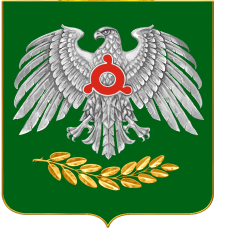              ГIАЛГIАЙ РЕСПУБЛИКАсост. Акиев М-Б.А.согл. юрист